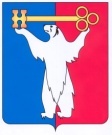 АДМИНИСТРАЦИЯ ГОРОДА НОРИЛЬСКАКРАСНОЯРСКОГО КРАЯРАСПОРЯЖЕНИЕ       15.02.2023	 г. Норильск	          № 1009О внесении изменений в распоряжение Администрации города Норильска от 26.03.2019 № 1654В целях уточнения состава комиссии по развитию городской среды в связи с кадровыми изменениями в Администрации города Норильска,1. Внести в персональный состав общественной комиссии по развитию городской среды, утвержденный распоряжением Администрации города Норильска от 26.03.2019 № 1654 (далее – Комиссия), следующие изменения:1.1. Вывести из состава Комиссии Овешкову Людмилу Григорьевну.1.2. Ввести в состав Комиссии Козека Александра Юрьевича - начальника производственно-комплектовочного участка ООО «ПСМК» (по согласованию), в качестве члена Комиссии.1.3. Изложить в новой редакции наименования должностей следующих членов Комиссии:- Беспалов Андрей Владимирович - заместитель директора муниципального казенного учреждения «Управление жилищно-коммунального хозяйства» по благоустройству и оперативному контролю (по согласованию);- Головня Анатолий Евгеньевич - начальник отдела благоустройства муниципального казенного учреждения «Управление жилищно-коммунального хозяйства» (по согласованию).2. Опубликовать настоящее распоряжение в газете «Заполярная правда» и разместить его на официальном сайте муниципального образования город Норильск.Глава города Норильска							             Д.В. Карасев